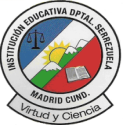 PLAN DE REFUERZO Y MEJORAMIENTOCOMISION DE EVALUACION Y PROMOCION 2015PROCESO ACADEMICOPLAN DE REFUERZO Y MEJORAMIENTOCOMISION DE EVALUACION Y PROMOCION 2015PROCESO ACADEMICOPLAN DE REFUERZO Y MEJORAMIENTOCOMISION DE EVALUACION Y PROMOCION 2015PROCESO ACADEMICOPLAN DE REFUERZO Y MEJORAMIENTOCOMISION DE EVALUACION Y PROMOCION 2015PROCESO ACADEMICOPLAN DE REFUERZO Y MEJORAMIENTOCOMISION DE EVALUACION Y PROMOCION 2015PROCESO ACADEMICOPLAN DE REFUERZO Y MEJORAMIENTOCOMISION DE EVALUACION Y PROMOCION 2015PROCESO ACADEMICOI.E.D.SERREZUELAMADRID - CUNDAMOR – DIGNIDAD – AUTONOMIA - EXCELENCIAI.E.D.SERREZUELAMADRID - CUNDAMOR – DIGNIDAD – AUTONOMIA - EXCELENCIAI.E.D.SERREZUELAMADRID - CUNDAMOR – DIGNIDAD – AUTONOMIA - EXCELENCIAI.E.D.SERREZUELAMADRID - CUNDAMOR – DIGNIDAD – AUTONOMIA - EXCELENCIASEDE:JORNADAGRADO/NIVELGRADO/NIVELGRADO/NIVELGRADO/NIVELI.E.D.SERREZUELAMADRID - CUNDAMOR – DIGNIDAD – AUTONOMIA - EXCELENCIAI.E.D.SERREZUELAMADRID - CUNDAMOR – DIGNIDAD – AUTONOMIA - EXCELENCIAI.E.D.SERREZUELAMADRID - CUNDAMOR – DIGNIDAD – AUTONOMIA - EXCELENCIAI.E.D.SERREZUELAMADRID - CUNDAMOR – DIGNIDAD – AUTONOMIA - EXCELENCIAUNDECIMOSUNDECIMOSUNDECIMOSUNDECIMOSI.E.D.SERREZUELAMADRID - CUNDAMOR – DIGNIDAD – AUTONOMIA - EXCELENCIAI.E.D.SERREZUELAMADRID - CUNDAMOR – DIGNIDAD – AUTONOMIA - EXCELENCIAI.E.D.SERREZUELAMADRID - CUNDAMOR – DIGNIDAD – AUTONOMIA - EXCELENCIAI.E.D.SERREZUELAMADRID - CUNDAMOR – DIGNIDAD – AUTONOMIA - EXCELENCIAVERSION:PRINCIPALMAÑANAUNDECIMOSUNDECIMOSUNDECIMOSUNDECIMOSCODIGO:CODIGO:CODIGO:CODIGO:DOCENTEYOHANA MARCELA GONZALEZ CASTELLANOSYOHANA MARCELA GONZALEZ CASTELLANOSYOHANA MARCELA GONZALEZ CASTELLANOSASIGNATURATECNOLOGIA E INFORMATICATECNOLOGIA E INFORMATICATECNOLOGIA E INFORMATICATECNOLOGIA E INFORMATICAPERIODOSEGUNDOESTUDIANTECURSOCURSOUNDECIMOSFECHA9 DE JUNIOI. DESCRIPCION DE LA SITUACION ACADEMICA - PRESENTA DIFICULTAD EN:I. DESCRIPCION DE LA SITUACION ACADEMICA - PRESENTA DIFICULTAD EN:I. DESCRIPCION DE LA SITUACION ACADEMICA - PRESENTA DIFICULTAD EN:I. DESCRIPCION DE LA SITUACION ACADEMICA - PRESENTA DIFICULTAD EN:I. DESCRIPCION DE LA SITUACION ACADEMICA - PRESENTA DIFICULTAD EN:I. DESCRIPCION DE LA SITUACION ACADEMICA - PRESENTA DIFICULTAD EN:COGNITIVOCOGNITIVOPROCEDIMENTALPROCEDIMENTALACTITUDINALACTITUDINALA1Conoce los conceptos básicos de trasmisión y movimientoB1Elaborar la planificación de un artefacto teniendo en cuenta la propuesta de trasmisión y movimiento.C1Desarrollar y entregar tareas y/o trabajos escritos en las fechas establecidas.A2Conoce y comprende las etapas para el diseño de un proyecto tecnológico.B2C2A3B3C3A4B4C4A5B5C5II. ESTRATEGIAS DE REFUERZO: ACTIVIDADES A REALIZARII. ESTRATEGIAS DE REFUERZO: ACTIVIDADES A REALIZARD1Realizar el trabajo escrito sobre la propuesta de proyecto final del área. (Transmisión y movimiento)D2Sustentar el trabajo escrito, entrado de vacaciones en las horas de clase.D3Los puntos D1 y D2, se entregan en hojas blancas y en carpeta de presentación, según las Normas explicadas en clase, este formato debe presentarse firmado por el padre de familia, en el momento de la entrega y sustentación del trabajo.D4Realizar la estructura planteada en el proyecto.D5D6.III. SUSTENTACION: CONDICIONESIII. SUSTENTACION: CONDICIONESIII. SUSTENTACION: CONDICIONESIII. SUSTENTACION: CONDICIONESIII. SUSTENTACION: CONDICIONESIII. SUSTENTACION: CONDICIONESIII. SUSTENTACION: CONDICIONESIV. VALORACIONE1E1La  sustentación la realizara en horas de clase de Tecnología e informáticaLa  sustentación la realizara en horas de clase de Tecnología e informáticaLa  sustentación la realizara en horas de clase de Tecnología e informáticaLa  sustentación la realizara en horas de clase de Tecnología e informáticaLa  sustentación la realizara en horas de clase de Tecnología e informáticaEl trabajo escrito tiene una valoración del 50% de la definitiva de la nivelación.La sustentación podrá ser escrita o verbal y tiene una valoración del restante 50% de la definitiva de la nivelaciónE2E2La evaluación será de manera oralLa evaluación será de manera oralLa evaluación será de manera oralLa evaluación será de manera oralLa evaluación será de manera oralEl trabajo escrito tiene una valoración del 50% de la definitiva de la nivelación.La sustentación podrá ser escrita o verbal y tiene una valoración del restante 50% de la definitiva de la nivelaciónE3E3La fecha de entrega del trabajo y la  sustentación será  entrando  de vacacionesLa fecha de entrega del trabajo y la  sustentación será  entrando  de vacacionesLa fecha de entrega del trabajo y la  sustentación será  entrando  de vacacionesLa fecha de entrega del trabajo y la  sustentación será  entrando  de vacacionesLa fecha de entrega del trabajo y la  sustentación será  entrando  de vacacionesEl trabajo escrito tiene una valoración del 50% de la definitiva de la nivelación.La sustentación podrá ser escrita o verbal y tiene una valoración del restante 50% de la definitiva de la nivelaciónE4E4El siguiente plan de refuerzo debe entregarse firmado por los padres de familia para el día de la sustentaciónEl siguiente plan de refuerzo debe entregarse firmado por los padres de familia para el día de la sustentaciónEl siguiente plan de refuerzo debe entregarse firmado por los padres de familia para el día de la sustentaciónEl siguiente plan de refuerzo debe entregarse firmado por los padres de familia para el día de la sustentaciónEl siguiente plan de refuerzo debe entregarse firmado por los padres de familia para el día de la sustentaciónEl trabajo escrito tiene una valoración del 50% de la definitiva de la nivelación.La sustentación podrá ser escrita o verbal y tiene una valoración del restante 50% de la definitiva de la nivelaciónE5E5El trabajo escrito tiene una valoración del 50% de la definitiva de la nivelación.La sustentación podrá ser escrita o verbal y tiene una valoración del restante 50% de la definitiva de la nivelaciónDESPRENDIBLEDESPRENDIBLEDESPRENDIBLEDESPRENDIBLEDESPRENDIBLEDESPRENDIBLEDESPRENDIBLEDESPRENDIBLEYo _____________________________________________ Padre de Flia del estudiante ____________________        _________________________________________ Del curso ________ jornada _____ estoy enterado del plan de refuerzo  correspondiente al  SEGUNDO PERIODO académico en la asignatura de TECNOLOGIA E INFORMATICA para presentar y sustentar el día: ______ mes _______ de 2015.Yo _____________________________________________ Padre de Flia del estudiante ____________________        _________________________________________ Del curso ________ jornada _____ estoy enterado del plan de refuerzo  correspondiente al  SEGUNDO PERIODO académico en la asignatura de TECNOLOGIA E INFORMATICA para presentar y sustentar el día: ______ mes _______ de 2015.Yo _____________________________________________ Padre de Flia del estudiante ____________________        _________________________________________ Del curso ________ jornada _____ estoy enterado del plan de refuerzo  correspondiente al  SEGUNDO PERIODO académico en la asignatura de TECNOLOGIA E INFORMATICA para presentar y sustentar el día: ______ mes _______ de 2015.Yo _____________________________________________ Padre de Flia del estudiante ____________________        _________________________________________ Del curso ________ jornada _____ estoy enterado del plan de refuerzo  correspondiente al  SEGUNDO PERIODO académico en la asignatura de TECNOLOGIA E INFORMATICA para presentar y sustentar el día: ______ mes _______ de 2015.Yo _____________________________________________ Padre de Flia del estudiante ____________________        _________________________________________ Del curso ________ jornada _____ estoy enterado del plan de refuerzo  correspondiente al  SEGUNDO PERIODO académico en la asignatura de TECNOLOGIA E INFORMATICA para presentar y sustentar el día: ______ mes _______ de 2015.Yo _____________________________________________ Padre de Flia del estudiante ____________________        _________________________________________ Del curso ________ jornada _____ estoy enterado del plan de refuerzo  correspondiente al  SEGUNDO PERIODO académico en la asignatura de TECNOLOGIA E INFORMATICA para presentar y sustentar el día: ______ mes _______ de 2015.Yo _____________________________________________ Padre de Flia del estudiante ____________________        _________________________________________ Del curso ________ jornada _____ estoy enterado del plan de refuerzo  correspondiente al  SEGUNDO PERIODO académico en la asignatura de TECNOLOGIA E INFORMATICA para presentar y sustentar el día: ______ mes _______ de 2015.Yo _____________________________________________ Padre de Flia del estudiante ____________________        _________________________________________ Del curso ________ jornada _____ estoy enterado del plan de refuerzo  correspondiente al  SEGUNDO PERIODO académico en la asignatura de TECNOLOGIA E INFORMATICA para presentar y sustentar el día: ______ mes _______ de 2015.ESTUDIANTED.I.ESTUDIANTED.I.PADRE DE FAMILIAC.C.DOCENTE DE LA ASIGNATURADOCENTE DE LA ASIGNATURADOCENTE DE LA ASIGNATURA